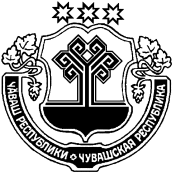 О проведении Всероссийской акции«Безопасность детства – 2021» в Шумерлинском районеВ целях реализации мероприятий, направленных на профилактику чрезвычайных происшествий с несовершеннолетними в местах массового отдыха, скопления, досуга и развлечения детей в Шумерлинском районе,администрация Шумерлинского района  Чувашской Республики п о с т а н о в л я е т:Провести Всероссийскую акцию «Безопасность детства-2021» в Шумерлинском районе в период с 01 июня 2021 года по 31 августа 2021 года.Утвердить: Положение о проведении Всероссийской акции «Безопасность детства - 2021» в Шумерлинском районе (приложение № 1 к настоящему постановлению);Рабочую группу по реализации Всероссийской акции «Безопасность детства - 2021» в Шумерлинском районе (приложение № 2). План мероприятий по реализации Всероссийской акции «Безопасность детства - 2021»  в Шумерлинском районе  (приложение № 3).3. Настоящее постановление вступает в силу со дня его подписания и распространяется на правоотношения, возникшие с 01 июня 2021 года.4. Настоящее постановление подлежит размещению на официальном сайте Шумерлинского района в информационно-телекоммуникационной сети Интернет.5. Контроль за исполнением настоящего постановления возложить на заместителя главы администрации – начальника отдела образования, спорта и молодежной политики администрации Шумерлинского района Т.А. Караганову.Глава администрации Шумерлинского района	Л. Г. РафиновПриложение № 1к постановлению администрации Шумерлинского районаот 10.06.2021 № 276Положение о проведении Всероссийской акции«Безопасность детства-2021» в Шумерлинском районе  1. Общие положения        1.1 Всероссийская акция «Безопасность детства - 2021» (далее - Акция) организуется и осуществляется в целях реализации мероприятий, направленных на профилактику чрезвычайных происшествий с несовершеннолетними в местах массового отдыха, скопления, досуга и развлечения детей и семей с детьми в Шумерлинском районе, а также усиления взаимодействия муниципальных структур и общественных формирований в данной работе.1.2.  Сроки проведения Акции - с 01 июня 2021 года по 31 августа 2021 года.1.3.  Задачи проведения Акции:Посещение мест массового пребывания несовершеннолетних и семей с детьми (детские площадки, спортивные площадки, дворовые территории и др.) с целью выявления факторов, угрожающих жизни и здоровью находящихся на них детей, и принятых мер по их устранению.Обнаружение объектов, представляющих угрозу жизни и здоровью находящихся на них несовершеннолетних (заброшенных и недостроенных зданий и сооружений), информирование уполномоченных органов о необходимости принятия мер по недопущению проникновения на них детей и подростков.1.2.3.  Участие (по согласованию) в проводимых правоохранительными органами, комиссиями, создаваемыми администрацией Шумерлинского района Чувашской Республики, проверках территорий, зданий, сооружений, на которых возможно нахождение несовершеннолетних.1.2.4. Участие (по согласованию) в рейдах по соблюдению законодательства Чувашской Республики, ограничивающего время пребывания несовершеннолетних в общественных местах без сопровождения взрослых. 1.2.5. Выявление объектов, представляющих угрозу жизни и здоровью, находящимся на них несовершеннолетних (к примеру, заброшенных и недостроенных зданий и сооружений), информирование заинтересованных структур о необходимости принятия мер по недопущению проникновения на них детей и подростков.1.2.6. Проведение 10 числа каждого месяца единого Дня Безопасности, в том числе тематического.2.  Этапы проведения Акции:2.1.  Подготовительный этап 2.1.1. Формирование в Шумерлинском районе рабочей группы из числа представителей: Совета отцов, Союза женщин, общественного помощника Уполномоченного по правам ребенка в Чувашской Республике,  органов и учреждений системы профилактики правонарушений среди несовершеннолетних, активистов родительского сообщества. 2.1.2. Информирование о проведении Акции и организация взаимодействия с представителями территориальных органов МВД, МЧС Чувашии и других заинтересованных ведомств в рамках заключенных с ними Соглашений о взаимодействии в интересах детей.2.1.3.  Определение перечня мероприятий, планирующихся к реализации в период проведения Акции, графика их проведения, состава участников.Определение порядка подведения итогов и хода проведения Акции.2.2.    Основной этап2.2.1. Проведение рейдов в местах массового пребывания несовершеннолетних и семей с детьми, выявление обстоятельств, угрожающих жизни и здоровья детей (открытые люки, слабо закрепленные или сломанные конструкции, спортивные тренажеры, ведущиеся ремонтные или строительные работы в непосредственной близости от названных объектов без надлежащего ограждения, наледь на входе в детское учреждение и т.д.)2.2.2. Реализация мероприятий по устранению выявленных недостатков (информирование компетентных органов и организаций, ремонт и благоустройство объектов силами участников Акции, привлечение к этой работе иных граждан, другие, не противоречащие законодательству, формы реагирования).2.2.3. Участие (по предварительному согласованию) в выходах межведомственных групп с целью проверки чердаков, подвалов, технических помещений, пустующих зданий и сооружений на предмет выявления фактов нахождения на них несовершеннолетних, принятии мер по удалению детей с названных объектов и устранению условий, способствующих их проникновению в указанные места.2.2.4. Выявление и посещение неохраняемых объектов, представляющих опасность для несовершеннолетних (заброшенных и недостроенных зданий и сооружений и др.), фотофиксация и информирование заинтересованных структур о необходимости принятия мер по недопущению проникновения на них детей и подростков. В соответствии с разработанным графиком и в рамках полномочий оказание содействия уполномоченным лицам в обеспечении порядка при проведении массовых мероприятий с участием несовершеннолетних. В случае выявления нарушений общественного порядка и прав детей - незамедлительное информирование компетентных органов по заранее определенному алгоритму.        2.2.6. Участие (по согласованию) в рейдах по соблюдению законодательства, ограничивающего время пребывания несовершеннолетних в общественных местах без сопровождения взрослых.2.2.7. Направление информаций и запросов в компетентные органы, организации о выявленных проблемах, требующих принятия мер реагирования в пределах их полномочий, контроль получения сведений о результатах их рассмотрения.2.2.8. Осуществление повторных выходов на объекты с целью контроля устранения недостатков.Реализация проектов «Безопасность 0+», «Безопасность дома» с выездами в семьи с детьми (в первоочередном порядке — социально опасные, многодетные) с раздачей памяток профилактического характера, проведения информационно-разъяснительной работы в сфере предупреждения гибели и травмирования детей от внешних причин, в том числе в результате выпадения из окон жилых домов, определение недоступных мест для хранения бытовой химии и лекарственных средств, проведение инструкций по пожарной безопасности в бытовых условиях, мини видео - лектория врача по здоровому образу жизни.2.3. Заключительный этап2.3.1. Проведение анализа выполнения задач Акции и данных, характеризующих ее результаты. Подготовка (с учетом проведенного анализа) предложений по совершенствованию мер обеспечения безопасности несовершеннолетних.2.3.2. Подготовка и направление отчета по установленной форме Уполномоченному по правам ребенка по Чувашской Республике до 03 сентября 2021 года  по прилагаемым формам с приложением фото/видео-материалов (при наличии).Приложение № 2к постановлению администрации Шумерлинского районаот 10.06.2021 № 276Рабочая группа по реализации Всероссийской акции «Безопасность детства - 2021»в Шумерлинском районеКараганова Татьяна Анатольевна - заместитель главы администрации – начальник отдела образования, спорта и молодежной политики администрации Шумерлинского района, председатель рабочей группы.Члены комиссии:Приложение № 3к постановлению администрации Шумерлинского районаот 10.06.2021 № 276План мероприятий по реализации Всероссийской акции«Безопасность детства-2021» в Шумерлинском районеЧĂВАШ  РЕСПУБЛИКИЧУВАШСКАЯ РЕСПУБЛИКА ÇĚМĚРЛЕ РАЙОНĚН АДМИНИСТРАЦИЙĚ  ЙЫШĂНУ10.06.2021 г. № 276Çěмěрле хулиАДМИНИСТРАЦИЯШУМЕРЛИНСКОГО РАЙОНА ПОСТАНОВЛЕНИЕ10.06.2021 г. № 276г. ШумерляКузьмина Светлана Валентиновнаглавный специалист эксперт отдела образования, спорта и молодежной политики администрации Шумерлинского района;Архипова Изольда Викторовназаведующий ИМЦ отдела образования, спорта и молодежной политики администрации Шумерлинского района;Смолева Надежда Николаевнаметодист по молодежной политике отдела образования, спорта и молодежной политики администрации Шумерлинского района;Капитонова Елена Станиславовнаглавный специалист - эксперт комиссии по делам несовершеннолетних и защите их прав администрации Шумерлинского района;Чебутаев Ренат Алексеевичдиректор МБОУ «Алгашинская СОШ», общественный помощник Уполномоченного по правам ребенка в Чувашской Республике по Шумерлинскому району (по согласованию);Николаева Наталья Валерьевназаведующий сектором культуры и архивного дела администрации Шумерлинского района, председатель Совета женщин Шумерлинского района (по согласованию);Медведев Максим Николаевичглава Большеалгашинского сельского поселения, председатель Совета отцов Шумерлинского района (по согласованию);Эскеров Халил Курбановичподполковник полиции, начальник МО МВД России «Шумерлинский» (по согласованию);Тортев Евгений Сергеевичврио начальника отдела надзорной деятельности и профилактической работы по г. Шумерля и Шумерлинскому району УНД и ПР Главного управления МЧС России по Чувашской Республике – Чувашии (по согласованию).№п/пМероприятияДата проведения1.Открытие «горячей линии» с целью получения информации от населения о случаях возникновения угрозы для жизни и здоровья несовершеннолетнихВ течение акции 2.Проведение единого Дня безопасности, в том числе тематического10.06.2021 года10.07.2021 года10.08.2021 года3.Проверка объектов в муниципалитете:- детские площадки;- спортивные залы;- стадионы;- ФСК;- СДК;- чердаки, подвалы, подъезды жилых домовВ течение акции4.Выезды в семьи, находящиеся в социально опасном положении, многодетные семьиВ течение акции5.Проведение рейдов в местах массового пребывания несовершеннолетних и семей с детьмиВ течение акции6.Посещение неохраняемых объектов, представляющих опасность для несовершеннолетнихВ течение акции7.Проведение в семьях информационно-разъяснительной работы в сфере предупреждения гибели и травмирования детей от внешних причин, в том числе в результате выпадения из окон жилых домовВ течение акции8.Рассмотрение поведения родителей (законных представителей) ненадлежащим образом исполняющих обязанности по воспитанию, обучению и содержанию детей на заседании комиссии по делам несовершеннолетних и защите их прав Шумерлинского районаЕжемесячно в течение акции